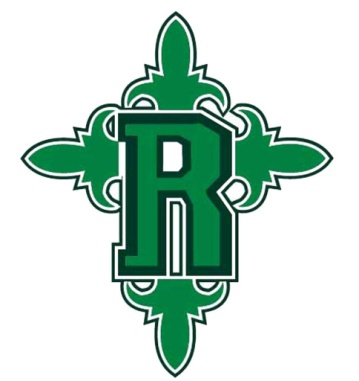 3 packs of Lysol disinfecting wipes1 can of Lysol spray1 pack of baby wipes2 boxes of Kleenex1 bottle hand sanitizer1 nap mat 1 pillow case1 towel1 pack of paper plates1 set of change of clothes (in labeled zip lock bag)5 packs of glue sticks1 pack of jumbo pencils1 packs of regular size pencils1 color box2 composition notebooks*Please make sure all supplies are labeled with your child’s name.**Please bring all supplies on the first day of school or before (at parent meeting).**We may request that some items be replenished throughout the year.*